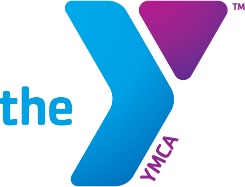 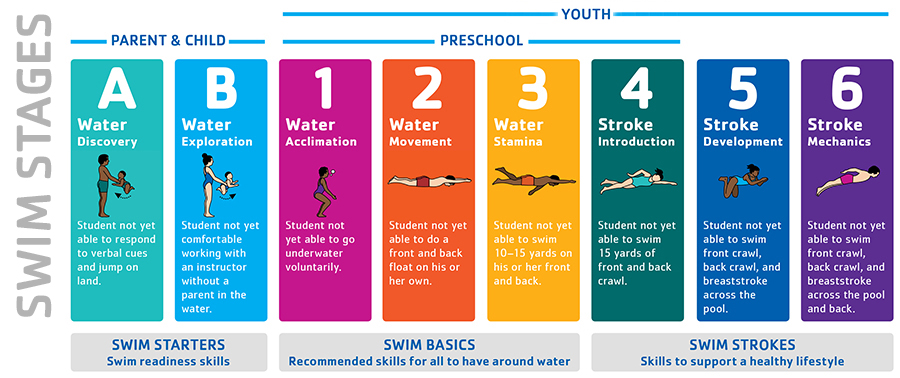 STRONG SWIMMERS CONFIDENT KIDS
Swim Lessons   HOPKINS COUNTY FAMILY YMCANurturing skills and building confidence in the waterFor more than 160 years, the YMCA has nurtured potential and united communities across America to create meaningful, lasting change.  Everything the Y does is in service of building a better us.  One of the most effective ways to accomplish this is to teach youth, teens and adults to swim, so they can stay safe around water and learn the skills they need to make swimming a lifelong pursuit for staying healthy.  Swim lessons provide important life skills that could save a life and will benefit students for a lifetime.INTRODUCING THE SWIM LESSON UPDATE: All participants ages 3 through 12 will take the Swim Skills Assessment at the first class and be placed in the appropriate stage. STAGE DESCRIPTIONSA / Water DiscoveryIntroduces infants and toddlers to the aquatic environment. *Parent & Child B / Water ExplorationParents work with children to explore body positions, floating, blowing bubbles and fundamental safety and aquatic skills. *Parent & Child1 / Water AcclimationIncreased comfort with underwater exploration and introduces basic self-rescue skills performed with assistance.2 / Water MovementEncourages forward movement in water and basic self-rescue skills performed independently.3 / Water Stamina Develops intermediate self-rescue skills performed at longer distances than in previous stages.4 / Stroke IntroductionIntroduces basic stroke technique in front crawl and back crawl and reinforces water safety through treading water and elementary backstroke.5 / Stroke DevelopmentIntroduces breaststroke and butterfly and reinforces water safety through treading water and sidestroke.6 / Stroke MechanicsRefines stroke technique on all major competitive strokes and encourages swimming as part of a healthy lifestyle.SWIM LESSON SESSION DATES & FEESMember: $50Non-Member: $70Ages 3 through 12Tuesday/Thursday Evenings6:15 – 7:00 PMPLEASE PAY ATTENTION TO SESSION DATES: WE SCHEDULE MAKE-UP DATES AND PLAN AROUND HOLIDAYS, SCHOOL BREAKS & SWIM MEETS☐ April: 4th, 6th, 11th, 13th, 18th, 20th, 25th, 27th			make-up 29thS			(deadline 4/4/23 @ 6pm) ☐ May: 2nd, 4th, 9th, 11th, 16th, 18th, 23rd, 25th				make-up 30thT						(deadline 5/2/23 @ 6pm)☐ June: 1st, 6th, 8th, 13th, 15th, 20th, 22nd, 27th 			make-up 29th							(deadline 6/1/23 @ 6pm)SWIM LESSON REGISTRATION FORM Name ______________________________________________________________□ Male □ Female	DOB___/___/___   Age_______□ Asian  □ African-American  □ Caucasian  □Indigenous/Native                       □ Hispanic/Latino  □ Other/Not listed___________________________□ Member $50	□ Non-Member $70Ask about financial assistance options at the Welcome Center.Address____________________________________________________________City_________________________________________________________________State_____________ Zip___________________Parent/Guardian___________________________________________________Phone__________________________________Email________________________________________________________________I, __________________________________________, (Parent/Guardian) of ________________________________ (Participant), do hereby agree to hold free from any and all liability the Hopkins County Family YMCA and its officers, employees and volunteers.  I do hereby waive all rights and claims for all injuries or damages incurred.  I do declare the participant to be physically sound, having medical approval to participate in the activities of the YMCA Aquatics Program._____________________________________________       ____________________                      Parent/Guardian Signature		                                      Date

We are proud to offer $10 swim lessons to the first 15 participants that sign up each month. Special thanks to the United Way of the Coalfield for their commitment to reducing water related incidents. 
INTRODUCING THE SWIM LESSON UPDATE: All participants ages 3 through 12 will take the Swim Skills Assessment at the first class and be placed in the appropriate stage.The Hopkins County Family YMCA uses photos of program participants in promotional materials and outreach campaigns. Do we have your permission use photos of your child to promote YMCA programs? 	☐Yes	☐No